.Intro: Start at vocals, 1 tag, 2 restartsSECTION 1: OUT – OUT, CHASSE, CROSS ROCK SHUFFLE ¼ TURN LEFTSECTION 2: HEEL GRIND, COASTER STEP, CROSS STEP, SAILOR STEPWall 5 after section 2: Tag:-  2 counts: Step down right, step down left (9 o clock)THEN RESTART + Wall 6 RESTART AFTER SECTION 2 (6 o clock)SECTION 3: PIVOT ½ LEFT, KICK BALL STEP, ROCK  FW, COASTER STEPSECTION 4: POINT FW, TOUCH, CROSS SHUFFLE,  ROCK SIDE, WEAVESECTION 5: WALK X 2, ROCK & TURN ½ LEFT, OUT – OUT – IN - INSECTION 6: ROCK FW, FULL TRIPLE TURN RIGHT ON THE SPOT, ROCK FW, TURN ½ LEFT SHUFFLETop Cats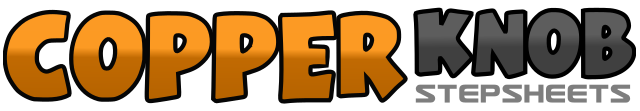 .......Count:48Wall:4Level:Improver.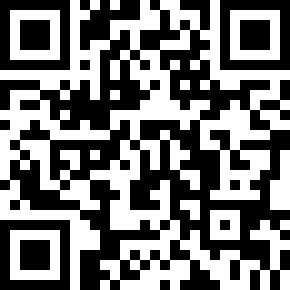 Choreographer:Louise Elfvengren (NOR) - March 2012Louise Elfvengren (NOR) - March 2012Louise Elfvengren (NOR) - March 2012Louise Elfvengren (NOR) - March 2012Louise Elfvengren (NOR) - March 2012.Music:Baby Doll - Top CatsBaby Doll - Top CatsBaby Doll - Top CatsBaby Doll - Top CatsBaby Doll - Top Cats........1-2Step right out – step left out3&4Step right to right side, step left beside right, step right to right side5-6Cross left in front of right, recover onto right7&8Turn ¼ left stepping left forward, step right beside left, step left forward (9)1-2Ground right heel forward, recover onto left3&4Step right back, step left next to left, step right forward5-6Cross left over right stepping down on left, step right to right7&8Cross left behind right, step right beside left, step left to left1-2Step forward on right, turn ½ left stepping down on left (3)3&4Kick right forward, step down on right, step down on left5-6Rock right forward, recover onto left7&8Step back on right, step left next to right, step right forward1-2Point left forward, touch left beside right3&4Cross left in front of right, step right to right, cross left in front of right5-6Rock right to right side,   recover onto left7&8Step right behind left, step left to left, cross right over left1-2Walk forward left – right3&4Rock left forward, recover onto right, turn ½ left stepping down on left (9)5-6Step right out – step left out7-8Step right in to center – step left beside right1-2Rock right forward, recover onto left3&4Full tripleturn (shuffleturn) right-left-right on the spot5-6Rock left forward, recover onto right7&8Turn ½ left stepping left forward, step right beside left, step left forward (3)